TEST CORSO ANTINCENDIO RISCHIO BASSO

22 ottobre 2020NOME____________________________________________________________
COGNOME_______________________________________________________
FIRMA___________________________________________________________
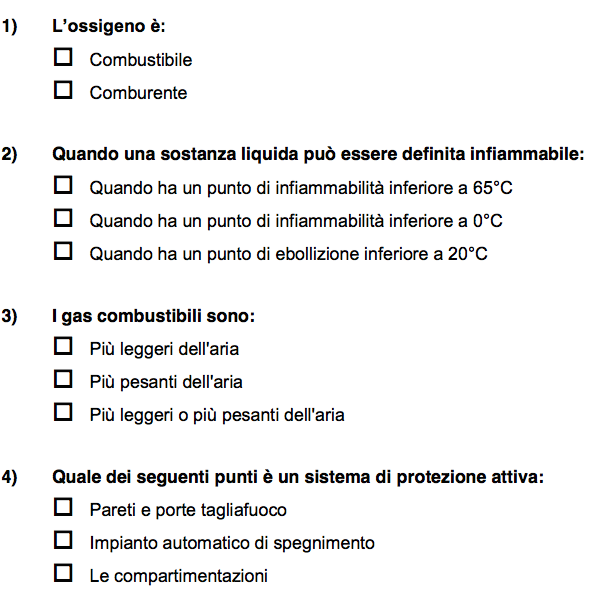 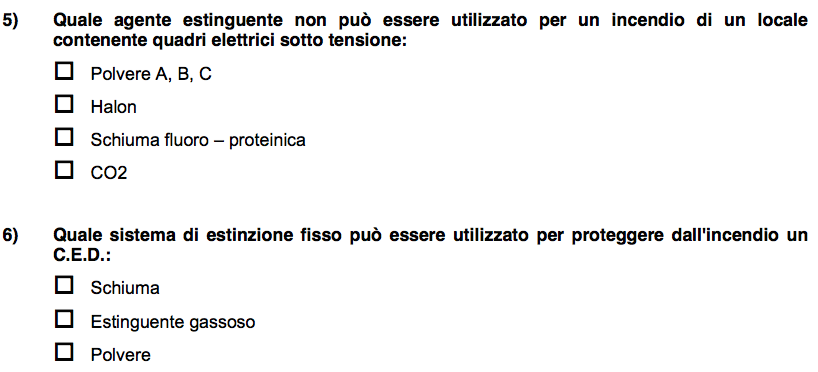 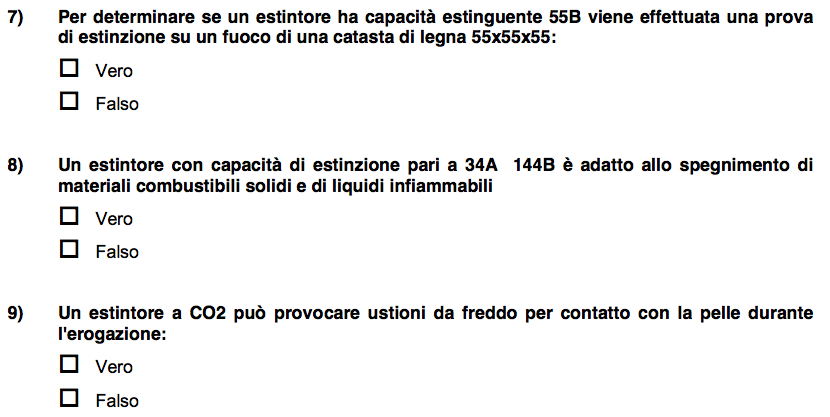 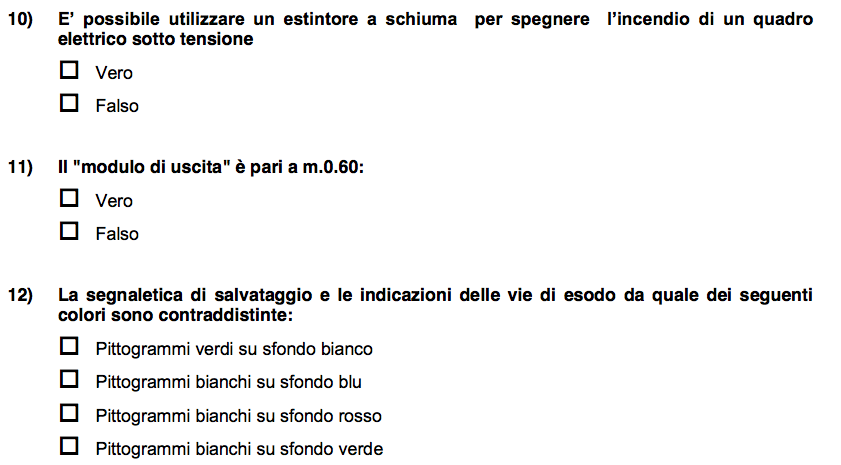 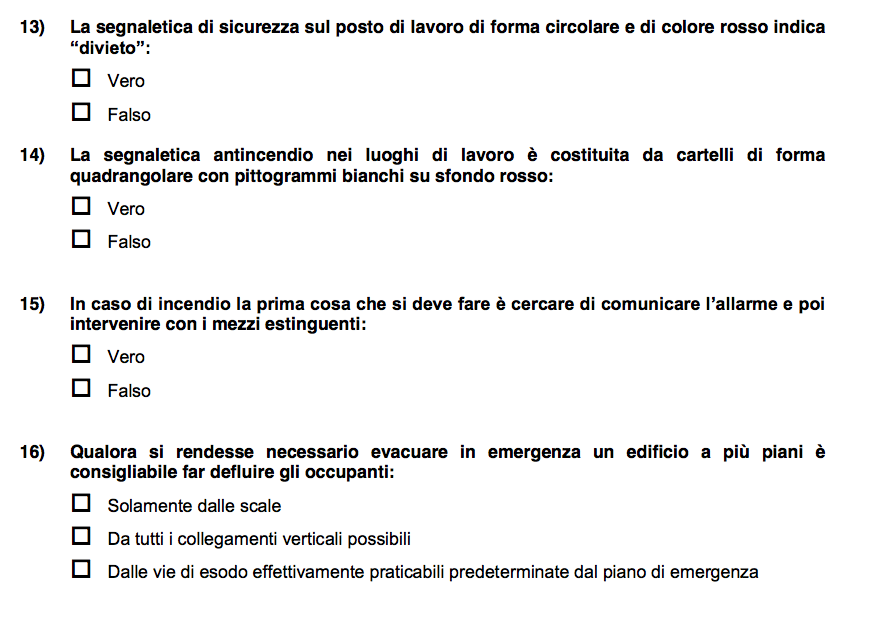 